July 2023Notes from the VA following the recent crime and anti-social behaviour meeting (released July 25th)Reporting discarded gas canistersWhat is an e.scooter?Anti-social behaviour diary sheets - for residents who are continually negatively affected New Pop-in meeting group for menA local person has managed to arrange a new pop-in meeting group for men.  The group is designed to provide a comfortable and safe environment for local men to socialise with others and to give them the opportunity to talk.  The founder has sent us the following 'poster'.  Please feel encouraged to drop in to the group if you have a chance.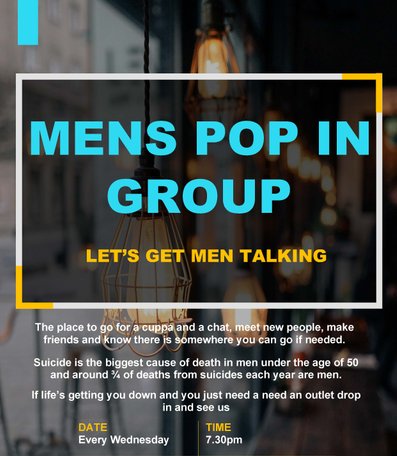 Local Community Warden post up for consultation Jackie West is our local Community Warden.  Unfortunately, this role is currently up for review and consultation, meaning that there is  potential for the position to be taken away or changed, leaving New Ash Green without our current Community Warden arrangements. Please take a few moments to read the Kent Community Warden Service Review and enter a response. Thank you.Kent Community Warden Service Review | Let’s talk Kent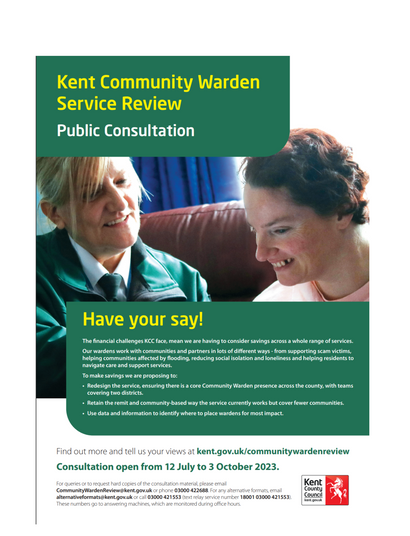 